Ceremoniał Szkoły Podstawowej nr 5 z Oddziałami Integracyjnymi im. Bohaterów Westerplatte w DzierżoniowieNa podstawie § 74 Statutu Szkoły Podstawowej nr 5 z Oddziałami Integracyjnymi 
im. Bohaterów Westerplatte w Dzierżoniowie z dnia 23 listopada 2017 rokuCeremoniał szkolny jest zbiorem zasad określających zespołowe i indywidualne zachowanie się członków społeczności szkolnej (uczniów, pracowników pedagogicznychi niepedagogicznych Szkoły oraz rodziców) podczas uroczystości szkolnych, a także państwowych.§1. Sztandar SzkołySztandar ma postać kwadratowego płata materiału o wymiarach 85 cm na 90 cm. Obszyty jest złotymi frędzlami. Drzewiec o wysokości 2 metrów zakończony jest metalową głowicą w kształcie orła w koronie. Na drzewcu umocowano 54 gwoździe upamiętniające sponsorów sztandaru:awers – strona główna sztandaru ma kolor jasnobeżowy. W centralnej części znajduje się otwarta czerwona księga symbolizująca wiedzę i mądrość, nad nią umieszczony jest miedziany  kaganek oświaty – symbol nauki i wychowania. Poniżej jest pomnik Bohaterów Westerplatte – symbol patronów naszej Szkoły. Wokół znajduje się napis Szkoła Podstawowa nr 5 z Oddziałami Integracyjnymi imienia Bohaterów Westerplatte w Dzierżoniowie;rewers – strona odwrotna  - jest biało – czerwony, na jego tle godło Polski – srebrny orzeł  w złotej koronie z głową zwróconą w prawo;Sztandarem Szkoły opiekuje się poczet sztandarowy pod kierunkiem nauczyciela wychowawcy. Poczet powoływany jest corocznie uchwałą na rocznym zebraniu klasyfikacyjnym Rady Pedagogicznej spośród klas programowo najstarszych 
o najwyższej średniej.Uczestnictwo w poczcie sztandarowym jest najbardziej honorową funkcją uczniowską w Szkole, dlatego poczet sztandarowy jest wytypowany z uczniów ww. klasy wyróżniających się w nauce o nienagannej postawie i wzorowym zachowaniu.Skład osobowy pocztu sztandarowego:Chorąży (sztandarowy) – jeden uczeń;Asysta – dwie uczennice.Kadencja pocztu trwa jeden rok (począwszy od przekazania w dniu uroczystego zakończenia roku szkolnego).Decyzją Rady Pedagogicznej uczniowie mogą zostać odwołani ze składu pocztu.Poczet sztandarowy występuje zawsze w strojach galowych ze swymi insygniami,
w trakcie uroczystości na wolnym powietrzu poczet może nosić okrycia wierzchnie.Insygniami pocztu sztandarowego są biało – czerwone szarfy biegnące z prawego ramienia do lewego boku, białe rękawiczki oraz marynarskie mundurki.Sztandar uczestniczy w uroczystościach szkolnych oraz poza Szkołą na zaproszenie innych szkół, instytucji lub organizacji.Podczas uroczystości żałobnych sztandar ozdabia czarna wstęga uwiązana pod głowicą (orłem).Podczas wprowadzania i wyprowadzania sztandaru i w trakcie przemarszu Chorąży niesie sztandar opierając drzewce na prawym ramieniu.Sztandarowi oddaje się szacunek, podczas wprowadzania i wyprowadzania sztandaru wszyscy uczestnicy uroczystości stoją w pozycji „Baczność”; odpowiednie komendy wydaje osoba prowadząca uroczystość.Oddawanie honorów sztandarem odbywa się poprzez pochylenie go przez Chorążego; Chorąży robi wykrok lewą nogą, piętę drzewca opiera o prawą stopę i oburącz pochyla sztandar.§2.Hymn SzkołyAutorką słów jest mgr Wioletta Uchman Chrząszcz, autor muzyki jest nieznany.Słowa hymnu szkoły:„Hej, przed nami wiele drógWiodących nas do celu,
Aby człowiek człowiekowi 
Mógł powiedzieć przyjacielu.
Ref.
Kto więc w naszym kole
Niechaj pieśń ochoczo
Wspólnie z nami głośno śpiewa
Przyjaźń, praca, dobre czyny
Na rzecz szkoły uczynimy.

Jak żołnierze z Westerplatte
Pełni siły, wiary w siebie
Dobry przykład dawać mamy,
Bo Ich imię wszyscy znamy.
Ref.
Kto więc w naszym koleNiechaj pieśń ochoczo
Wspólnie z nami głośno śpiewa
Przyjaźń, praca, dobre czyny
Na rzecz szkoły uczynimy”.§3.Do uroczystości szkolnych tworzących ceremoniał zalicza się święta państwowe oraz:Tydzień Patrona Szkoły;Pasowanie na Pierwszaka (uczniowie klas I);Pasowanie na Sztubaka (uczniowie klas IV);Ślubowanie Absolwentów Szkoły;Wybory do Samorządu Szkolnego.§4.Ślubowanie uczniów klasy pierwszej.Ślubowanie klas pierwszych odbywa się po wprowadzeniu sztandaru. Każdyz pierwszoklasistów stojąc w postawie zasadniczej trzyma uniesiona do góry na wysokości oczu prawa rękę z wyciągniętymi dwoma palcami w kierunku sztandarui powtarza rotę przysięgi:Ślubuję być dobrym Polakiem, dbać o dobre imię Szkoły, klasy.Uczyć się w Szkole jak najlepiej, kochać Ojczyznę; jak najlepiej dla niej pracować, kiedy urosnę.Być dobrym kolegą.Swym zachowaniem i nauką sprawiać radość rodzicom i nauczycielom.Pasowanie na ucznia następuje tuż po ślubowaniu złożonym przez pierwszoklasistów. Dyrektor szkoły dotykając lewego ramienia każdego pierwszoklasisty mówi: „Pasuję Cię na ucznia Szkoły Podstawowej nr 5 
w Dzierżoniowie”.§5.Pożegnanie absolwentów.Na uroczystym apelu kończącym rok szkolny absolwenci składają ślubowanie.Wszyscy zgromadzeni na uroczystości stoją na baczność. Absolwenci trzymają uniesioną w górę rękę z wyciągniętymi dwoma palcami w kierunku sztandarui powtarzają słowa przysięgi:My, Absolwenci Szkoły Podstawowej nr 5 imienia Bohaterów Westerplatte, naszej Ojczyźnie i Tobie, Szkoło, uroczyście ślubujemy na sztandar Szkoły:Dbać o honor i dobre imię naszej Szkoły, w której zdobyliśmy podstawy wiedzy i wychowania – ślubujemy!Unikać w postępowaniu wszystkiego, co mogłoby zaszkodzić dobremu imieniu Szkoły i godności ucznia – ślubujemy!Systematycznie, pilnie i wytrwale zdobywać dalszą wiedzę w celu należytego przygotowania się do pracy zawodowej oraz aktywnego uczestnictwa w życiu społecznym, kulturalnym i gospodarczym kraju – ślubujemy!Zachowywać postawę moralną i obywatelską godną młodego obywatele Rzeczpospolitej Polskiej – ślubujemy!Tworzyć ojczyznę piękniejszą i silniejszą, sumiennie i uczciwie budować każdym dniem nauki swoją i innych przyszłość – ślubujemy!§6. Logo Szkoły.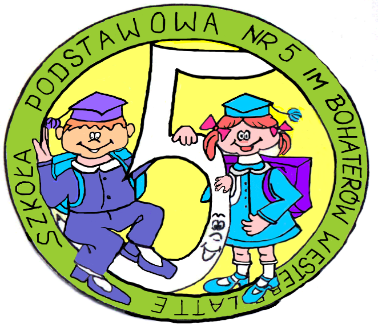 	Dyrektor szkoły – Urszula Skoczek